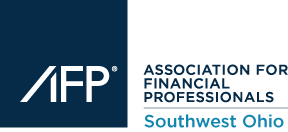 SWOAFP MeetingMay 12, 2021Annual Meeting – Fretboard Brewery – 4:30 PMMeeting MinutesCall to orderLa Donna Storer, Board President, called to order the meeting at Fretboard Brewery on May 12, 2021 at 5:04 PM.AttendeesThe following persons attended: Jay Bauer, Jeff Wallace, Susan Whitman, Nate Paszczykowski, Jeffrey Bernhold, Amy Wells, Steven Sherbet, Ann Sherbet, Jason Bruewer, John Becker, Zeb Copley, Melisa Richardson, Bethany Hartman, Suzanne Dunlop, Hope Harmeier, Dan Beavan, Scott Hess, Stephen Burrington, Julie Schwierling, Larry Williams, La Donna StorerAgenda Items and Agreements President La Donna Storer: April meeting minutesApproved by Larry Williams and Jason BruewerPresident La Donna Storer: Conference UpdateRecap of the last year Thanked members and the board for the engagement and content provided amidst a pandemic55 members this year, which is up 30 percent from our prior peak membershipTreasurer Steve Burrington: Treasurer’s ReportAbout 64k in the bank Using QuickBooks vs Excel  Expect the bank balance to drop as we plan in person events for the next year Approved by Susan Whitman and Scott Hess. President La Donna Storer: Conference UpdateIn person on March 8, 2022President La Donna Storer: Presentation of 2021-2022 Slate of Officers Beth Hartman - PresidentJessica Kennedy - Vice PresidentZeb Copley - TreasurerScott Hess - SecretaryMelisa Richardson - EducationSteve Burrington - Webmaster Annice Graves - MembershipKristen Bohlen - Conference ChairApproved by Steve Burrington and Jason BruewerTreasurer Steve Burrington: Speaker Introduction Jim Klosterman, FretboardThe meeting was adjourned at 6:32 PM.Minutes recorded by: Beth HartmanMinutes submitted by: Jessica Kennedy